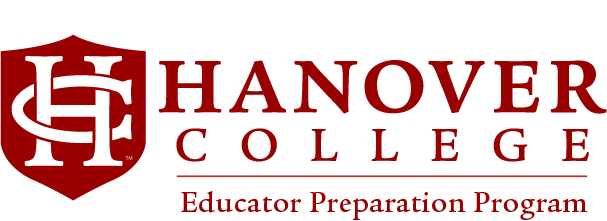 Advising for Secondary Education Dual Major with Physics Major (Indiana Physics Grades 5-12) revised 5/2020Optional Dual Certification in Special Education Available (5 units) *See Teaching Diverse Learners Program Advising SheetPlease refer to the academic catalog for complete details on graduation requirements.While the academic advisors and other personnel are available for assistance, the primary responsibility for taking appropriate and required courses to meet graduation requirements rests with the student.Compliance with REPA content and pedagogy established by the Indiana Department of Education, National Science Teachers Association (NSTA) and is required by the Educator Preparation Program’s policies, curricula, and course content regardless of the student’s admission date in the program.REVIEWED WITH PHYSICS DEPT ______________DATE____________NOTES:Core Curriculum Requirement (CCRs)Units Req.CourseFY Experience/FY Seminar 0.5LA-Literary and Artistic Perspectives #11LA-Literary and Artistic Perspectives #21HS-Historical and Social Perspectives #11HS-Historical and Social Perspectives #21RP- Philosophical Perspectives1RP-Religious Perspectives1SL-Algorithmic, Mathematical and Scientific Methods (3 required with three different prefixes)1CHEM 161, BIO 161, AST 165/166 all requiredSM- Algorithmic, Mathematical and Scientific Methods1MAT 121SM- Algorithmic, Mathematical and Scientific Methods1WL-World Languages and Cultures #11WL-World Languages and Cultures #2 (sequential)1AF-Health and Fitness (Applied) #10.25AF-Health and Fitness (Applied) #20.25Total CCR units12 unitsAreas of Competency and Engagement (ACES)CourseW1-Writing 1W2-Writing1S-Speaking1CP-Cultural Perspectives1QL- Quantitative Reasoning15 unitsRequirements for Licensing Certification with Dual Secondary Education Major  Units Req.  Course Semester  EDU 221 Education and the American Culture  1  EDU 231 Education Law and Ethics  1  EDU 252 Professional Collaboration  1  EDU 255 Classroom Management & PBIS  1  EDU 226 Integrating Technologies in Instruction  1  EDU 312 Urban Teaching1EDU 314 Teaching Middle School (EDU Admission Required)  1  EDU 315 Teaching High School (EDU Admission Required)  1  EDU 337 Secondary Methods in Sciences (EDU Admission Required)  1  EDU 455 Student Teaching in Secondary Schools (EDU Admission Required)  4  EDU 461 Senior Seminar  1  EDU 499 Comprehensive Examination  -  Cognate Courses (Required)  PSY 111 Basic Principles of Psychology  1  PSY 244 Childhood and Adolescence  1  16 total  EDUCATION CERTIFICATION WITH SECONDARY ED DUAL MAJOR  Physics Major Requirements for Bachelor of Arts Units Course Semester PHY 162 1 PHY 186 1 PHY 225 1 PHY 245 1 PHY 3O1 SEMINAR TERM 1  .25 PHY 301 SEMINAR TERM 2  .25 PHY 320 1 PHY 331 1 PHY 332 1 PHY 340 REQUIRED FOR MAJOR BUT NOT ON EDU MATRIX 1 PHY 471 Culminating Experience (REQUIRED FOR EDU CERTIFICATION) 1 PHY499 Comprehensive Exam - COGNATE COURSES MAT 121 1 MAT 122 1 ADDITIONAL COURSES FOR EDU CERTIFICATION  CS 220 Recommended FOR EDU CERTIFICATION 1 